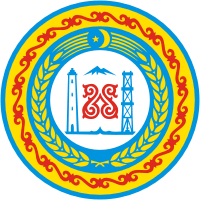 АДМИНИСТРАЦИЯШАТОЙСКОГО МУНИЦИПАЛЬНОГО РАЙОНАЧЕЧЕНСКОЙ РЕСПУБЛИКИПРОТОКОЛпланового совещания у главы администрацииШатойского муниципального района  Ш.Ш. Чабагаеваот « 07 »  06.  2019 года                   с. Шатой                                                        № 11ПРИСУТСТВОВАЛИ:1. Первый заместитель главы администрации Шатойского муниципального района М.М. Басханов, заместители главы администрации Шатойского муниципального района Демильханова Х.А., Капланов И.З., начальники отделов  администрации района, главы администраций сельских поселений, руководители организаций и учреждений  района.ПОВЕСТКА ДНЯ:1. Общественно-политическая и социально-экономическая обстановка в Шатойском муниципальном районе.Докладчики:  ОМВД России в Шатойском районе Чеченской Республики,                          главы администраций сельских поселений района.2. О проводимой работе в рамках реализации Единой Концепции духовно-нравственного воспитания и развития подрастающего поколения района. Докладчик: консультант главы администрации района по взаимодействию с религиозными и общественными организациями Абдулвахидов А.Л. 3. О состоянии и мерах по улучшению физического воспитания молодёжи в Шатойском муниципальном районе. Докладчик: ведущий специалист отдела по физической культуре, спорту и социальной работе администрации района Мазаев М.А.Содокладчики: директор ДЮСШ Хубаев Х.Х., директор ДЮСШ-17 Минтаев И.М. 4. О ходе исполнения протокольных поручений, Главы Чеченской Республики, Председателя Правительства Чеченской Республики, Руководителя Администрации Главы и Правительства Чеченской Республики и главы администрации Шатойского муниципального района.Докладчик: первый заместитель главы администрации района М.М. Басханов.5. Прочие вопросы.11. СЛУШАЛИ:        Об общественно-политической и социально-экономической обстановке на территории Шатойского муницпального района. Глав администраций сельских поселений, представителя отдела МВД России в Шатойском районе Чеченской Республики.ВЫСТУПИЛИ:         С короткими (устными) отчетами выступили главы администраций сельских поселений, представитель ОМВД России по Шатойскому району ЧР, по их словам в настоящее время на подведомственных им территориях обстановка стабильная и контролируется местными властями и правоохранительными органами. РЕШИЛИ:1.1. Принять к сведению устную информацию глав администраций сельских поселений и представителя правоохранительных органов района об общественно-политической и социально-экономической обстановке в Шатойском муниципальном районе.2. СЛУШАЛИ:О проводимой работе в рамках реализации Единой Концепции духовно-нравственного воспитания и развития подрастающего поколения района. Консультанта главы администрации района по взаимодействию с религиозными и общественными организациями Абдулвахидова А.Л. (отчёт прилагается).       В своём докладе он отметил, что в целях выполнения задач, возложенных на администрацию района по реализации Единой Концепции, совместно с главами администраций сельских поселений, уполномоченными участковыми, имамами мечетей населённых пунктов ведётся активная работа по внедрению и реализации данной Концепции.      Ежеквартально утверждаются планы работы, которые включают в себя самые актуальные темы.      Далее он отметил, что ведётся целенаправленная работа по популяризации традиционных духовных ценностей чеченского народа, включая и семейные ценности.     Проводится информационно-пропагандистское освещение хода этой деятельности через средства массовой информации, в местах массового сбора населения района о пагубности и безосновательности террористических и экстремистских проявлений, а также ведётся профилактика наркомании, алкоголизма и табакокурения в молодёжной среде и т.д.      Сказал, что, за отчётный период проведено более двух тысяч мероприятий разного рода, включая конкурсы, круглые столы, встречи, семинары, лекции, беседы и прочие. 2      Благодаря эффективности проводимой работы по выполнению задач Концепции на территории Шатойского муниципального района не замечено каких-либо проявлений ваххабизма, экстремизма и терроризма.       Основное место в выполнении задач, возложенных, на администрацию района по реализации данной Концепции было отведено проведению работы по укреплению института семьи, а также гармонизации семейно-брачных отношений и усилению ответственности разведённых супругов за воспитание детей. Подчеркнул, что, работа в этом направлении продолжается.          В ходе обсуждения данного доклада, глава администрации Шатойского муниципального района Ш.Ш. Чабагаев отметил большую роль Главы Чеченской Республики Рамзана Ахматовича Кадырова в деле сохранения обычаев, традиций и религиозных ценностей чеченского народа в рамках Единой Концепции. Он сказал: - наша общая задача – воспитать достойного члена общества, в котором сочетались бы гуманизм, ответственность и просвещённость. Мы - все вместе (семья, школа, общественность), говоря о гражданско-патриотическом воспитании должны ориентировать подрастающее поколение на формирование у них чувства любви и уважения к Родине, чувства гордости за достижения района, республики, страны. Ведь авторитет молодого человека повышается только через достижения в обучении, труде, спорте… Необходимо с дошкольного возраста формировать у подрастающего поколения моральные качества: нравственность, трудолюбие, уважение к традициям и общественным нормам. От духовно и физически здорового, образованного, профессионально подготовленного и социально активного человека зависит будущее нашей республики и страны в целом.РЕШИЛИ:2.1. Принять к сведению  информацию консультанта главы администрации Шатойского муниципального района по взаимодействию с религиозными и общественными организациями Абдулвахидова А.Л.3. СЛУШАЛИ: О состоянии и мерах по улучшению физического воспитания молодёжи в Шатойском муниципальном районе. Ведущего специалиста отдела по физической культуре, спорту и социальной работе администрации района Мазаева М.А., директора ДЮСШ Хубаева Х.Х., директора ДЮСШ – Минтаева И.М. (доклады прилагаются).      В своём докладе Мазаев М.А. акцентировал внимание присутствующих на проводимую в районе в целях развития массового спорта работу.       Он отметил, в Шатойском муниципальном районе функционирую 10 спортивных залов, кроме того, спортивно-оздоровительный комплекс «Шатой», футбольный стадион им. Х.Исаева, 4 спортивных площадок для мини-футбола и волейбола. 3     Спортивные залы имеются в 7 образовательных учреждениях района.     В районе также функционирует филиал бойцовского клуба «Ахмат». Численность подростков, охваченных физической культурой и спортом, составляет 2946 человек, а количество штатных работников физической культуры и спорта – 47 человек, из них 22 тренера.      В районе культивируется 12 видов спорта: тяжёлая атлетика, лёгкая атлетика, самбо, классическая борьба, вольная борьба, дзюдо, бокс, футбол, мини-футбол, волейбол, гиревой спорт, армрестлинг, а базовыми видами спорта в районе являются боевое самбо, волейбол, футбол.      Согласно утверждённому плану спортивно-массовых мероприятий, отделом по физической культуре и спорту помимо выездов на разном уровне со сборными командами района, проведены также районные соревнования и турниры, приуроченные к знаменательным датам и событиям.     Далее были заслушаны доклады директора ДЮСШ Х.Х. Хубаева и  директора ДЮСШ – 17 Минтаева И.М. Они подробно доложили о проведённых в Шатойском муниципальном районе, республике и СКФО спортивных турнирах, в которых приняли участие представители района.       В ходе этих соревнований спортсмены из Шатоя добились определённых успехов, заняв в ряде турниров призовые места.      Они также отметили, что руководство и тренеры спортивных школ ведут занятия с детьми, сочетая спортивное составляющее с духовно-нравственным воспитанием. Подопечным прививаются чувства патриотизма, коллективизма и уважение к старшим.      Не взирая, на оптимистичный в целом тон докладчиков, в ходе прений Ш.Ш. Чабагаев подверг их работу резкой критике. В частности он выразил недовольство в связи с тем, что спортивные школы мало уделяют внимания олимпийским видам спорта.      Поэтому, у района нет перспектив, воспитать в ближайшем будущем яркие таланты, которые прославят наш горный район, республику и страну.      Привлекая молодёжь к массовому спорту мы, прежде всего, должны ориентировать их на олимпийские виды, мотивировать на достижение успехов именно в этих видах спорта. Благо, примеры для подражания у нашей молодёжи есть – это Бувайсар Сайтиев, Адлан Вараев, Хасан Орцуев, легендарный тренер Дэги Багаев и многие, многие другие.       Далее Ш.Ш. Чабагаев отметил - именно на это должны нацеливать тренеров руководители спортивных школ, сказал, что, на данный момент работу спортивных школ ориентированной на олимпийские виды  считаю, недостаточно эффективной, а значит – неудовлетворительной.4РЕШИЛИ:	 3.1. Принять к сведению отчётный доклад ведущего специалиста отдела по физической культуре, спорту и социальной работе администрации района Мазаева М.А., информации содокладчиков, руководителей ДЮСШ Хубаева Х.Х., Минтаева И.М. 3.2. Руководителям ДЮСШ Хубаеву Х.Х., Минтаеву И.М., привлекать молодёжь района на занятие по олимпийским видам спорта.  4. СЛУШАЛИ:        Первого заместителя  главы администрации Шатойского муниципального района М.М. Басханова, о ходе исполнения протокольных поручений Главы Чеченской Республики, Председателя Правительства Чеченской Республики, Руководителя Администрации Главы и Правительства Чеченской Республики и главы администрации Шатойского муниципального района.       В частности, глава администрации района Ш.Ш. Чабагаев, выслушав короткие отчёты коммунальщиков по данному вопросу, поручил им регулярно, в тесном взаимодействии с местными властями, вести с населением работу для своевременного заключения договоров с организациями ЖКХ и оплаты их услуг.РЕШИЛИ:4.1. Принять к сведению информацию первого заместителя главы администрации Шатойского муниципального района М.М. Басханова, о ходе исполнения протокольных поручений Главы Чеченской Республики, Председателя Правительства Чеченской Республики, Руководителя Администрации Главы и Правительства Чеченской Республики и главы администрации Шатойского муниципального района.Председатель 						          Чабагаев Ш.Ш.          Секретарь 							           Мантуев С.А.5